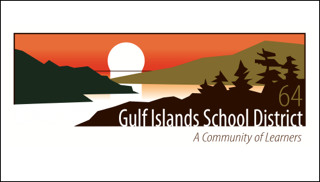 GISS SCHOLARSHIP/BURSARY/AWARD APPLICATION*only one form required to be considered for all GISS awards**one copy required for each community award*Please indicate if you identify with any of the following Equity Deserving groups (select any that apply)  Indigenous (First Nations, Metis, or Inuit) Peoples  Black, or people of colour  LGBTQ2S+ students (lesbian, gay, bisexual, trans, queer, two-spirit, or other)  Linguistic minority or official language minority  Immigrant or refugee  Socio-economic disadvantaged individual  Other Name:PEN:PEN:Email:SIN:SIN:Career Goal:Financial Needs:Awards and Scholarships you wish to be considered for (list):Post-Secondary Plans:EMPLOYMENT (grades 9-12)EMPLOYMENT (grades 9-12)EMPLOYMENT (grades 9-12)EMPLOYMENT (grades 9-12)EMPLOYMENT (grades 9-12)EMPLOYMENT (grades 9-12)EMPLOYMENT (grades 9-12)EMPLOYMENT (grades 9-12)Employer:Employer:Employer:Employer:Responsibilities:Responsibilities:Responsibilities:Responsibilities:Skills:Skills:Skills:Skills:Time/Week:Time/Week:Time/Week:Time/Week:VOLUNTEER ACTIVITIES/COMMUNITY INVOLVEMENT (GRADES 9–12)VOLUNTEER ACTIVITIES/COMMUNITY INVOLVEMENT (GRADES 9–12)VOLUNTEER ACTIVITIES/COMMUNITY INVOLVEMENT (GRADES 9–12)VOLUNTEER ACTIVITIES/COMMUNITY INVOLVEMENT (GRADES 9–12)VOLUNTEER ACTIVITIES/COMMUNITY INVOLVEMENT (GRADES 9–12)VOLUNTEER ACTIVITIES/COMMUNITY INVOLVEMENT (GRADES 9–12)VOLUNTEER ACTIVITIES/COMMUNITY INVOLVEMENT (GRADES 9–12)VOLUNTEER ACTIVITIES/COMMUNITY INVOLVEMENT (GRADES 9–12)Role:Role:Role:Role:Time/Week:Time/Week:Time/Week:Time/Week:Sponsor:Sponsor:Sponsor:Sponsor:Activity:Activity:Activity:Activity:SCHOOL INVOLVEMENT (grades 9-12)SCHOOL INVOLVEMENT (grades 9-12)SCHOOL INVOLVEMENT (grades 9-12)SCHOOL INVOLVEMENT (grades 9-12)SCHOOL INVOLVEMENT (grades 9-12)SCHOOL INVOLVEMENT (grades 9-12)SCHOOL INVOLVEMENT (grades 9-12)SCHOOL INVOLVEMENT (grades 9-12)Group:Group:Group:Group:Role:Role:Role:Role:Time/Week:Time/Week:Time/Week:Time/Week:Sponsor:Sponsor:Sponsor:Sponsor:ARTISTIC INVOLVEMENT: music, dance, drama, art (grades 9-12)ARTISTIC INVOLVEMENT: music, dance, drama, art (grades 9-12)ARTISTIC INVOLVEMENT: music, dance, drama, art (grades 9-12)ARTISTIC INVOLVEMENT: music, dance, drama, art (grades 9-12)ARTISTIC INVOLVEMENT: music, dance, drama, art (grades 9-12)ARTISTIC INVOLVEMENT: music, dance, drama, art (grades 9-12)ARTISTIC INVOLVEMENT: music, dance, drama, art (grades 9-12)ARTISTIC INVOLVEMENT: music, dance, drama, art (grades 9-12)Area:Area:Area:Area:Role:Role:Role:Role:Time/Week:Time/Week:Time/Week:Time/Week:ATHLETIC INVOLVEMENTATHLETIC INVOLVEMENTATHLETIC INVOLVEMENTATHLETIC INVOLVEMENTATHLETIC INVOLVEMENTATHLETIC INVOLVEMENTATHLETIC INVOLVEMENTATHLETIC INVOLVEMENTArea:Area:Area:Area:Role:Role:Role:Role:Time/Week:Time/Week:Time/Week:Time/Week:ACADEMIC AWARDSACADEMIC AWARDSACADEMIC AWARDSACADEMIC AWARDSACADEMIC AWARDSACADEMIC AWARDSACADEMIC AWARDSACADEMIC AWARDSAward 1:Award 2:Award 3:Award 3:Year:Year:Year:Year:Description:Description:Description:Description:Award 4:Award 5:Award 6:Award 6:Year:Year:Year:Year:Description:Description:Description:Description: